ПРОТОКОЛ  № 248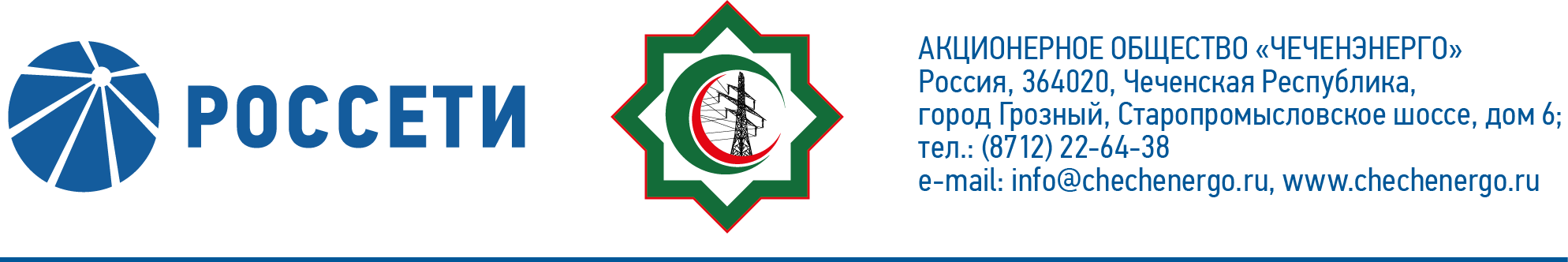 заседания Совета директоров АО «Чеченэнерго»Дата проведения: 23 декабря 2021 года.Форма проведения: опросным путем (заочное голосование).Дата и время подведения итогов голосования: 23.12.2021 23:00.Дата составления протокола: 24 декабря 2021 года.Всего членов Совета директоров Общества – 6 человек.В голосовании приняли участие (получены опросные листы):  Докуев Русланбек Саид-Эбиевич Михеев Дмитрий Дмитриевич Боев Сергей Владимирович Рожков Василий ВладимировичШаптукаев Рустам РуслановичАмалиев Магомед ТюршиевичКворум имеется.ПОВЕСТКА ДНЯ:Об утверждении кредитного плана АО «Чеченэнерго» на 4 квартал 2021 года в новой редакции.Итоги голосования и решение, принятое по вопросу повестки дня:Вопрос № 1: Об утверждении кредитного плана АО «Чеченэнерго» на 4 квартал 2021 года в новой редакции.Решение:Утвердить кредитный план АО «Чеченэнерго» на 4 квартал 2021 года в новой редакции в соответствии с приложением №1 к настоящему решению Совета директоров Общества.Голосовали «ЗА»: Докуев Р.С.-Э., Михеев Д.Д.,  Боев С.В., Рожков В.В., Шаптукаев Р.Р., Амалиев М.Т.«ПРОТИВ»:  нет  ВОЗДЕРЖАЛСЯ»: нетРешение принято единогласно.Председатель Совета директоров					        Р.С.-Э. Докуев     Приложение № 1 -     Приложение № 2 - кредитный план АО «Чеченэнерго» на 4 квартал 2021 года в новой редакции;опросные листы членов Совета директоров, принявших участие в заседании.Корпоративный секретарьТ.М. Гасюкова